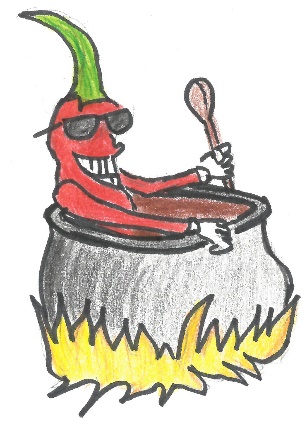 Datum:	sobota 11. května 2024Místo:		areál Ekocentra Trkmanka, Nádražní 1/1, Velké Pavlovice, 691 06Pořadatel:	Ekocentrum Trkmanka, příspěvková organizaceVyplněnou „závaznou“ přihlášku je nutné přinést osobně, zaslat emailem nebo poštou na adresu pořadatele nejpozději do 18. dubna 2024............................................................................................................................název soutěžního týmu...........................................................................................................................druh guláše...........................................................................................................................jméno odpovědné kontaktní osoby...........................................................................................................................telefon, emailNa této kulturní akci se bude fotit  přihlášené týmy souhlasí s fotografováním a zveřejněním fotografií.V případě, že si nepřejete být fotografováni, této akce se nezúčastňujte. Děkujeme za pochopeníInformace o Vaší osobě slouží výhradně k účelům gulášfestu . Adresa pro doručení:     Poštou: Ekocentrum Trkmanka, Nádražní 1/1, Velké Pavlovice, 691 06E-mailem sken: vedouci@ekocentrum-trkmanka.com             Místo a datum vyplněníPodpis kontaktní odpovědné osoby